      декабря 2021 г. № _____         На № _______ от _________                                        Организационный отдел                                                                                    Администрации Главы             Республики Марий ЭлПланосновных мероприятий Администрации Звениговского муниципального района
на январь 2022 года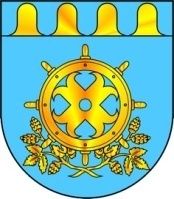 МАРИЙ ЭЛ РЕСПУБЛИКЫН ЗВЕНИГОВО МУНИЦИПАЛ РАЙОНЫН АДМИНИСТРАЦИЙЖЕ МАРИЙ ЭЛ РЕСПУБЛИКЫН ЗВЕНИГОВО МУНИЦИПАЛ РАЙОНЫН АДМИНИСТРАЦИЙЖЕ АДМИНИСТРАЦИЯ ЗВЕНИГОВСКОГО МУНИЦИПАЛЬНОГО РАЙОНАРЕСПУБЛИКИ МАРИЙ ЭЛЛенина ур., 39 п., Звенигово ола,Марий Эл Республика, 425060ул. Ленина, д. 39, г. Звенигово,Республика Марий Эл, 425060тел./факс: (8-245) 7-17-55, 7-33-70, e-mail: adzven@rambler.ru, zvenigov@chaos.gov.mari.run, ИНН/КПП/1203001273/120301001тел./факс: (8-245) 7-17-55, 7-33-70, e-mail: adzven@rambler.ru, zvenigov@chaos.gov.mari.run, ИНН/КПП/1203001273/120301001тел./факс: (8-245) 7-17-55, 7-33-70, e-mail: adzven@rambler.ru, zvenigov@chaos.gov.mari.run, ИНН/КПП/1203001273/120301001тел./факс: (8-245) 7-17-55, 7-33-70, e-mail: adzven@rambler.ru, zvenigov@chaos.gov.mari.run, ИНН/КПП/1203001273/120301001«Согласовано»Глава АдминистрацииЗвениговского муниципального района                     В.Е. Геронтьев№ п/п№ п/пНаименование мероприятийДата проведенияДата проведенияОтветственные  за  проведениеОтветственные  за  проведениеМероприятия, посвященные Новому 2022 году, Рождеству, Крещению:Новогодний праздник «Голубой огонек» (МБУК «Суслонгерский ЦДиК»)Выставка районного конкурса творческих работ «Мастерская Деда Мороза» (МБУК «Звениговский районный краеведческий музей»)Выставка сувениров и вышитых изделий «Новогодний парад» (МБУК «Звениговский ДНУ»)Интерактивно-информационная  программа «Новогодний переполох» (МБУК «Звениговская МБ»)Рождественский мастер-класс «Зимнее чудо» (МБУК «Звениговский районный краеведческий музей»)Познавательная программа «Свет Рождественской звезды» (МБУК « Шелангерский ЦДиК»)Вечер отдыха «Рождество приходит в каждый дом» (МБУК «Красноярский ЦДиК»)Концертная программа «Рождественский перезвон» (МБУК «Красногорский ЦДиК»)Концертная программа «Старый, старый Новый год!» (МБУК «Звениговский РЦДиК»)Развлекательная программа «Прощание с новогодней ёлкой или Старый, старый Новый год!» (МБУК Кокшамарский ЦДиК»)Марий кас «Крещенские посиделки» (МБУК «Звениговский РЦДиК»)02.01.202212.30 час.02.01.2022-15.01.202210.00-16.00 час.03.01.2022-31.01.202210.00-16.00 час.04.01.202213.00 час.06.01.202210.00 час.06.01.202211.00 час.07.01.202215.00 час.08.01.202218.00 час.14.01.202217.30 час.14.01.202218.00 час.19.01.202218.00 час.02.01.202212.30 час.02.01.2022-15.01.202210.00-16.00 час.03.01.2022-31.01.202210.00-16.00 час.04.01.202213.00 час.06.01.202210.00 час.06.01.202211.00 час.07.01.202215.00 час.08.01.202218.00 час.14.01.202217.30 час.14.01.202218.00 час.19.01.202218.00 час.Отдел культурыОтдел культурыЧемпионат Звениговского района по шахматам (г. Звенигово)02.01.2022-08.01.202202.01.2022-08.01.2022Сектор ФиССектор ФиСМероприятия, посвященные марийскому национальному празднику «Шорыкйол»:Фольклорный праздник «Шорыкйол» (МБУК «Звениговский ДНУ»)Муниципальная образовательная программа «Веселый Шорыкйол» (МБУК «Звениговский районный краеведческий музей»)03.01.2022-19.01.202213.30-16.00 час.14.01.202231.01.202203.01.2022-19.01.202213.30-16.00 час.14.01.202231.01.2022Отдел культурыОтдел культурыТурнир по хоккею на призы ООО «Кедр» (п. Мочалище)05.01.202205.01.2022Сектор ФиССектор ФиСКруглый стол Йыргешке устел «Лудшо да газет» («Читатели о газете») ко Дню российской печати (МБУК «Звениговская МБ»)06.01.202211.00 час.06.01.202211.00 час.Отдел культурыОтдел культурыЧемпионат Звениговского района по хоккею06.01.2022-31.01.202206.01.2022-31.01.2022Сектор ФиССектор ФиСЧемпионат РМЭ по хоккею (п. Мочалище, п. Красногорский, п. Шелангер)08.01.2022-31.01.202208.01.2022-31.01.2022Сектор ФиССектор ФиССовещание главы Администрации района с заместителями главы Администрации и руководителями отделов Администрации района.10,17,24,31 января09.15 час. 10,17,24,31 января09.15 час. Отдел организационной работы и делопроизводстваОтдел организационной работы и делопроизводстваСовещание главы Администрации района с руководителями федеральных и республиканских органов исполнительной власти10,17,24,31 января09.15 час.10,17,24,31 января09.15 час.Отдел организационной работы и делопроизводстваОтдел организационной работы и делопроизводстваСовет глав Администраций городских и сельских поселений района по текущим вопросам10.01.202210.00 час. 10.01.202210.00 час. Отдел организационной работы и делопроизводстваОтдел организационной работы и делопроизводстваАнализ начислений, поступлений и собираемости платежей населения за жилищно-коммунальные услуги по срокам оплаты10.01.202210.01.2022Отдел жилищно-коммунального хозяйстваОтдел жилищно-коммунального хозяйстваМониторинг о ходе и результатах осуществления мероприятий по энергосбережению и повышению энергетической эффективности в жилищном фонде10.01.202210.01.2022Отдел жилищно-коммунального хозяйстваОтдел жилищно-коммунального хозяйстваЗаседание Административной комиссии11.01.2022,17.01.2022,31.01.202215.00 час.11.01.2022,17.01.2022,31.01.202215.00 час.Заместитель главы Администрации (по социальным вопросам)Заместитель главы Администрации (по социальным вопросам)Музыкальное поздравление работников Прокуратуры с профессиональным праздником «300 лет Прокуратуре!» (МБУК «Звениговский РЦДиК»)12.01.2022в течение дня12.01.2022в течение дняОтдел культурыОтдел культурыОткрытие муниципального «Штаба здоровья». Квест ZОЖ (МУ ДО «Звениговский ЦДТ»)13.01.202213.01.2022Отдел образованияОтдел образованияЗаседание комиссии по делам несовершеннолетних и защите их прав13.01.2022, 27.01.202213.01.2022, 27.01.2022Консультант комиссии по делам несовершеннолетнихКонсультант комиссии по делам несовершеннолетнихСоставление топливно-финансового баланса за декабрь 2021 года14.01.202214.01.2022Отдел экономикиОтдел экономикиПервенство РМЭ по футзалу (мини-футболу) среди команд образовательных учреждений (в рамках всероссийского турнира «Мини-футбол в школу») (г. Звенигово)15.01.202215.01.2022Сектор ФиССектор ФиСПроведение аукциона по продаже и на право заключения договоров аренды земельных участков17.01.202217.01.2022Отдел по управлению муниципальным имуществом и земельными ресурсамиОтдел по управлению муниципальным имуществом и земельными ресурсамиОсуществление мониторинга социально-экономических и производственных показателей деятельности сельскохозяйственных предприятий 17.01.2022-21.01.202217.01.2022-21.01.2022Сектор развития сельскохозяйственного производстваСектор развития сельскохозяйственного производстваСведения о состоянии кредиторской задолженности организаций, осуществляющих управление МКД и ресурсоснабжающими организациями по оплате ТЭР20.01.202220.01.2022Отдел жилищно-коммунального хозяйстваОтдел жилищно-коммунального хозяйстваРеспубликанский семинар «Формирование познавательно-речевого развития детей дошкольного возраста во время ООД» (МДОУ Красногорский д/с «Солнышко»)20.01.202220.01.2022Отдел образованияОтдел образованияСоставление прогноза топливно-финансового баланса на  февраль 2022 года20.01.202220.01.2022Отдел экономикиОтдел экономикиФинальные турниры районных соревнований юных хоккеистов клуба «Золотая шайба» (п. Мочалище, г. Звенигово)21.01.2022, 28.01.202221.01.2022, 28.01.2022Сектор ФиССектор ФиСЧемпионат Звениговского района по настольному теннису (г. Звенигово, МАУ ДО «СОК «Жемчужина»)22.01.202222.01.2022Сектор ФиССектор ФиСМониторинг просроченной задолженности ресурсоснабжающих организаций перед поставщиками ТЭР25.01.202225.01.2022Отдел жилищно-коммунального хозяйстваОтдел жилищно-коммунального хозяйстваМероприятия, посвященные Дню российского студенчества (Татьянин день):Игровая программа «И вновь январь, и снова день Татьяны» (МБУК «Шелангерский ЦДиК»)Развлекательная программа «С днем Татьяны в День студента» (МБУК «Исменецкий ЦДиК»)25.01.202214.00 час.25.01.202216.00 час.25.01.202214.00 час.25.01.202216.00 час.Отдел культурыОтдел культурыГодовой отчет по переселению граждан из аварийного жилищного фонда 2019-2025 годы25.01.202225.01.2022Отдел жилищно-коммунального хозяйстваОтдел жилищно-коммунального хозяйстваПервенство Звениговского района по шорт-треку среди учащихся образовательных учреждений26.01.202226.01.2022Сектор ФиССектор ФиССессия Собрания депутатов:О внесении изменений в ранее принятые нормативно-правовые акты26.01.202226.01.2022Собрание депутатовСобрание депутатовРайонный конкурс «Лучший инструктор по физической культуре»28.01.202228.01.2022Отдел образованияОтдел образованияМероприятия, посвященные Дню снятия блокады Ленинграда:Урок Мужества «Блокада Ленинграда» (МБУК «Звениговская МБ»)Патриотический час «Помним и гордимся!» (МБУК «Суслонгерский ЦДиК»)28.01.202208.30 час.29.01.202211.00 час.28.01.202208.30 час.29.01.202211.00 час.Отдел культурыОтдел культурыОткрытие выставки в МБУК «Звениговский районный краеведческий музей» - «Этноблогеры большой страны» (МУ ДО «Звениговский ЦДТ»)29.01.202229.01.2022Отдел образованияОтдел образованияЧемпионат Звениговского района по зимнему многоборью ГТО (г. Звенигово, МАУ ДО «СОК «Жемчужина»)29.01.202229.01.2022Сектор ФиССектор ФиСКонтроль и оказание консультативной помощи по вопросам программы «Формирование комфортной городской среды»в течение месяцав течение месяцаОтдел капитального строительства и архитектурыОтдел капитального строительства и архитектурыПодготовка проектов разрешений на строительство объектов (по мере поступления заявлений и сбора документации)в течение месяцав течение месяцаОтдел капитального строительства и архитектурыОтдел капитального строительства и архитектурыПодготовка проектов разрешений на ввод объекта в эксплуатацию (по мере поступления заявлений и сбора документации)в течение месяцав течение месяцаОтдел капитального строительства и архитектурыОтдел капитального строительства и архитектурыУчастие в комиссиях городских и сельских поселений по обследованию зданий и сооружений (по мере поступления заявлений)в течение месяцав течение месяцаОтдел капитального строительства и архитектурыОтдел капитального строительства и архитектурыПодготовка проектно-сметной документации по объектам капитального строительства на 2020-2024 гг.в течение месяцав течение месяцаОтдел капитального строительства и архитектурыОтдел капитального строительства и архитектурыКонтроль разработки проектов планировки и проектов межевания городских и сельских поселений Звениговского муниципального районав течение месяцав течение месяцаОтдел капитального строительства и архитектурыОтдел капитального строительства и архитектурыПрием документов для заключения договоров аренды и купли - продажи земельных участков и объектов недвижимого имущества, перераспределения земельных участков, для утверждения схем расположения земельных участков на кадастровом плане территориив течение месяцав течение месяцаОтдел по управлению муниципальным имуществом и земельными ресурсамиОтдел по управлению муниципальным имуществом и земельными ресурсамиРегистрация права собственности  Звениговского муниципального района РМЭ на земельные участки и объекты недвижимого имущества районав течение месяцав течение месяцаОтдел по управлению муниципальным имуществом и земельными ресурсамиОтдел по управлению муниципальным имуществом и земельными ресурсамиРазъяснительная работа с физическими и юридическими лицами по вопросам предоставления земельных участковв течение месяцав течение месяцаОтдел по управлению муниципальным имуществом и земельными ресурсамиОтдел по управлению муниципальным имуществом и земельными ресурсамиПрием заявлений о намерении участвовать в аукционах по продаже и на право заключения договоров аренды земельных участковв течение месяцав течение месяцаОтдел по управлению муниципальным имуществом и земельными ресурсамиОтдел по управлению муниципальным имуществом и земельными ресурсамиПостановка на кадастровый учет, внесение изменений и снятие с учета земельных участковв течение месяцав течение месяцаОтдел по управлению муниципальным имуществом и земельными ресурсамиОтдел по управлению муниципальным имуществом и земельными ресурсамиПодготовка документации и проведение аукционов по объектам недвижимого имущества и земельным участкамв течение месяцав течение месяцаОтдел по управлению муниципальным имуществом и земельными ресурсамиОтдел по управлению муниципальным имуществом и земельными ресурсамиМониторинг по передаче ТП, ЛЭП и сетей газоснабжения предприятиям коммунального комплексав течение месяцав течение месяцаОтдел жилищно-коммунального хозяйстваОтдел жилищно-коммунального хозяйстваПереселение граждан из аварийного жилищного фонда 2019-2025 годы в течение месяцав течение месяцаОтдел жилищно-коммунального хозяйстваОтдел жилищно-коммунального хозяйстваМониторинг работы с должниками по оплате  ЖКУв течение месяцав течение месяцаОтдел жилищно-коммунального хозяйстваОтдел жилищно-коммунального хозяйстваРазъяснительная работа с руководителями предприятий, индивидуальными предпринимателями, поселениями по созданию условий для привлечения инвестиций на территории Звениговского  районав течение месяцав течение месяцаОтдел экономикиОтдел экономикиПодготовка документации и размещение на сайте информации о закупке продукции (товаров, работ, услуг)в течение месяцав течение месяцаОтдел экономикиОтдел экономикиОсуществление мониторинга цен и запасов сельскохозяйственного сырья и продовольствияв течение месяцав течение месяцаСектор развития сельскохозяйственного производстваСектор развития сельскохозяйственного производстваРазработка сводного плана  производственно-финансовой деятельности на 2022 годв течение месяцав течение месяцаСектор развития сельскохозяйственного производстваСектор развития сельскохозяйственного производстваРазработка организационно-технологических мероприятий по подготовке и проведению весенне - полевых работ на 2022 г. в течение месяцав течение месяцаСектор развития сельскохозяйственного производстваСектор развития сельскохозяйственного производстваОрганизация работы и контроль деятельности ЕДДС района и объектов экономикив течение месяцав течение месяцаСектор ГО ЧС и МПСектор ГО ЧС и МПРуководитель отдела организационной работы и делопроизводства Администрации Звениговского муниципального районаРуководитель отдела организационной работы и делопроизводства Администрации Звениговского муниципального районаРуководитель отдела организационной работы и делопроизводства Администрации Звениговского муниципального районаН.В. МолотоваН.В. Молотова